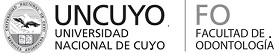                                      Carrera ODONTOLOGÍA                                Ciclo Lectivo 2016                                                                 Asignatura/Seminario/Curso OptativoOCLUSIÓN Y TÉCNICA DE PRÓTESISPlan de Estudios 2011CRONOGRAMA CICLO LECTIVO 2016            1. Cátedra:          2. Ubicación en el Plan de Estudios:             Curso: 3º            Semestre: Anual            Carga Horaria: 150 hs            Ciclo de Formación: Formación profesional             Carga Horaria semanal: 5hs.                      Periodo de cursado: 1/4/15 aI 11/11/2016  3. Cronograma de Actividades Académicas -Fechas tentativas de Exámenes Parciales  1era Evaluaciòn Parcial:          04/08/162da Evaluación Parcial:            20/10/16 Recuperatorio 1er Parcial:       11/08/16Recuperatorio 2do Parcial:       03/11/16Protesor Titular Od. Arnaldo Walter CeliSemiexclusiva Protesor Adjunto Dr Od.Alberto Jose Martin Semiexclusiva Jete de Trabajos Practicos Od Esp.Edgardo Boero Lopez Semiexclusiva Jete de Trabajos Practicos  Od.Adrian Guinaudo Semiexclusiva Jete de Trabajos Practicos Od Julio  Cesar GaticaSemiexclusiva Jete de Trabajos Practicos Od Nelson  Eduardo GomezSemiexclusivaJete de trabajos Practicos Od Daniel Jose ASimple Actividad (c1ase te6rica, trabajo practico, examen parcial) Tema Responsable (Apellido y nombres del 0 los Dictantes, Docentes a cargo) Responsable (Apellido y nombres del 0 los Dictantes, Docentes a cargo) Observacion es 7/4 Teórico  Conceptos básicos de Oclusión CeliGhinaudoCeliGhinaudo1.1 - 1.87/4PrácticoT.: . Impresiones-Modelos – Fotografía - Articulador – P.: Impresión y modelos. Gomez Gomez1.8      14/4 TeóricoPrácticoT.: Montaje del modelo superior.   P.: Montaje del modelo superior.  GhinaudoMartínGhinaudoMartín1.3 -1.421/4 TeóricoPráctico T.: PMI y Relación Céntrica. Montaje del modelo inferior.        P.: Montaje del modelo inferior.   GhinaudoMartín GhinaudoMartín 1.228/4 TeóricoPrácticoT.: Oclusión y Articulación  Análisis Oclusal Funcional.  Historia Clínica.P.: Registros Excéntricos y Calibración.  Ghinaudo -Boero.Ghinaudo -Boero.1.5 – 1.6 5/5 TeóricoPráctico T.: Informe de Diagnostico Oclusal. A.T.M. Determinantes. P.: Historia Clínica. Verificación.  VVVVVerificaciInforme.Ghinaudo - BoeroGhinaudo - Boero1.2-1.3 12/5 TeóricoPrácticoT.: Oclusión y articulación P.:  Historia clínica.Verificación Ghinaudo -       Abraham  Ghinaudo -       Abraham 2.119/5 TeóricoPrácticoT.: Concepto Encerado Progresivo P.: Laboratorio. Encerado Progresivo  Abraham Abraham         2.1 2/6 TeóricoPrácticoT: Concepto Encerado ProgresivoP.:Laboratorio. Encerado ProgresivoGómez Gómez 2.29/6TeóricoPrácticoT:Concepto Prótesis CompletaP: Imp,Diseños y cub.indCeliCeli2.216/6TeóricoPrácticoT.: Impresiones de Prótesis CompletaP.: Impresión definitiva y encajonado Gatica2.223/6Teórico  PrácticoT.: Relaciones intermaxilares de PC.P.: Rodetes y montaje en articuladorGatica2.230/6 Teórico PrácticoT.: Enfilado dentarioP.: Enfilado dentario   Celi  Celi2.27/7TeóricoPrácticoT: Enfilado dentario.EnceradoP: Enfilado dentario Martín2.228/7TeóricoPrácticoT:.Enmuflado TerminaciónP:Enfiladoy Enmuflado. Celi2.228/7TeóricoPrácticoT:.Enmuflado TerminaciónP:Enfiladoy Enmuflado. Celi2.24/8Teórico PrácticoT.: Evaluación Parcial.P.: Prensado del Acrílico-Pulido. Terminación. Celi Abraham 2.2 11/8Recuperatorio1° Ex ParcialT.P Concepto y Clasificación de Prótesis  Parcial Removible18/8TeóricoPrácticoT . P.Remov. Componentes.P Paralelómetro. Eje de inserción. Bloqueo y duplicadoMartín Gatica3.1 – 2.225/8TeóricoPrácticoT. P.P.Remov. Componentes.P.: P.P.R. Bloqueo y duplicado de Modelos.Martín Gatica3.11/9 TeóricoPrácticoT.: P.P.Remov. Diseños.P.: Placas de registro. Montaje en articulador. Martín Celi3.18/9Teórico PrácticoT.: P.P.Remov. Diseños. Enmuflado. P.: Confección de Retenedores. Martín Celi3.1 22/9 Teórico PrácticoT.: P.P.Remov. Diseños. P.: Enfilado. Encerado. Enmuflado. P.: Enfilado.Celi3.129/9Teórico PrácticoT.: Concepto de P.P.fija. P.: Pulido y Ajuste Oclusal de la PPRGomezGomez4.1 - 3.16/10Teórico PrácticoT.: Coronas y Puentes. Tipos. P.:  Troquelado de modelosCeli4.1 13/10 Teórico PrácticoT.: Perno Muñón P.:  Perno MuñónMartinGomez4.120/10TeóricoPrácticoEvaluacion Parcial    P.: Coronas y puentes provisionales  Martín Gomez  Martín Gomez4.127/10TeóricoPrácticoP.: Coronas y puentes provisionales Martín4.1 3/11 TeóricoPrácticoRecuperatorio de EvaluaciónT.: Reparaciones y agregados.P.: Reparaciones y agregados.Abraham10/11TeóricoPrácticoT. Concepto Prót sobre ImplantesCeli Martín5.117/11TeóricoPrácticoP. Recuperatorio de T.PCeli Martín5.1